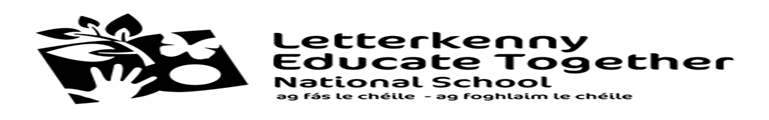 Application for Admission of Pupils Year _____________The Department of Education and Skills has developed an electronic database of primary school pupils called the Primary Online Database (POD) which  involves schools maintaining and returning data on pupils to the Dept at individual pupil level on a live system. This information will be used  to evaluate progress and outcomes of pupils at primary level, to validate school enrolment returns for grant payment and teacher allocation purposes, to follow up on pupils who do not make the transfer from primary to post primary level and for statistical reporting. The database will hold data on all primary school pupils. The database will also contain, on an optional basis, information on the pupil's religion and on their ethnic or cultural background. The data required for POD is marked with an asterisk *and will only be uploaded to POD if your child is enrolled.  All other data we need for the efficient running of the school. In order to assist with the gathering of data please complete the form in CAPITAL LETTERS and return to the school.  This form will be retained by the school.* Pupil First Name: _________________________________  *Pupil Surname: ______________________________* Birth Cert First Name (if different from above)			* Birth Cert Surname (if different from above)_________________________________________________	_______________________________________________* Pupil Address:	__________________________________________________________________________________ “ Date of Birth:___________________ *PPSN ________________	* Gender    Male [   ]	        Female  [   ]* Mother’s maiden name ________________________ * County _____________ *Nationality _______________*Language spoken at home   __________________________________________________* Religion _______________________________ Do you consent to uploading data relating to religion to POD 	Yes  [    ]      No     [    ]* Ethnic or cultural background _______________________________________Do you consent to uploading data relating to ethnicity to POD     Yes   [    ]      No  [   ]The following information is required for the efficient running of the school and will not be uploaded to PODE-mail:__________________________________________________ Mother’s Name: 	_____________________________	Telephone No. _________________________Father’s Name: ________________________________		 Telephone No: _________________________Pre Attending Information:English Language Support Required:  Yes    No   Special Educational Needs Identified:  Yes    No   Previous School/Pre-School attended: ___________________________________________________________________    Note:  It is our standard practise to contact a previous school/pre-school prior to your child starting schoolI do /do not give permission for my child to receive additional help from Learning Support in school.  (Parents will be notified should it be recommended that their child would benefit from L.S)Medical History (including any relevant reports assessments) : ______________________________________________________________________________________________________________________________________________________________________________________________________Allergies: 	__________________________________________________________________________________________Medication: 	___________________________________________________________________________________Doctor Name & Phone Number: 	____________________________________________________________________If Parent(s)/Guardian(s) not available, please contact: 	______________________________________________________Please make the school aware as early as possible of any family situation such as bereavement, or separation that could impact on your child, so that we can be as supportive as possible.Please answer YES or NO to the following (please circle as appropriate):Our child can be taken to hospital in case of emergency if we can not be contacted:       YES  : NOInclusion of our child’s photographs on our school website: 	YES  :	 NOInclusion of our child’s photographs in a local/national   newspaper:   YES  :	  NOUse of a nominated mobile number by the school for Text-a-Parent and emergencies. Please nominate one mobile number:   _____________________________________A copy of the “Positive Behaviour Policy” is available on the school website (www.letterkennyetsn.ie)Signature Parent/Legal Guardian 1:		Signature Parent/Legal Guardian 2: ___________________________		______________	_______________Date:     ____/____/____    The following will be filled in by the schoolChild’s Class: __________________		Teacher’s Name: _______________________________